Сизинские вести №2315.07.2019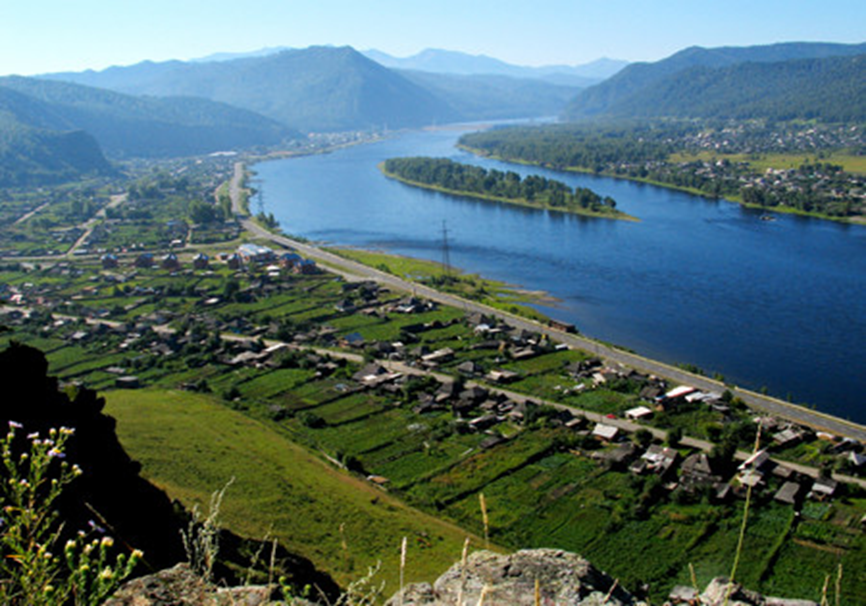 	Газета распространяется бесплатно*Орган издания Муниципальное образование «Сизинский сельсовет»СЕГОДНЯ В НОМЕРЕ:1.Постановление №109 ………………………………………………………… .…..….……...стр.22. Постановление №110 …….…………………………………………………………....……..стр.33.Постановление №111 ………………………………………………………… .…..….……...стр.44. Постановление №112 …….…………………………………………………………....……..стр.55.Постановление №113 ………………………………………………………… .…..….……...стр.76. Постановление №114 …….…………………………………………………………....……..стр.87.Постановление №115 …………………………………………………..…… .…..….……...стр.128. Постановление №116 …….…………………………………………………………...……..стр.139. Постановление №117 …….…………………………………………………………...……..стр.1510.Постановление №118 ……..…………………………………………...…… .…..….……...стр.1611. Постановление №119 …….………………………..………………………………....…….стр.1712.Постановление №120 ……..………………………………………...……… .…..….……...стр.1813. Постановление №121 …….………………………..…………………………...…....……..стр.20РОССИЙСКАЯ ФЕДЕРАЦИЯАДМИНИСТРАЦИЯ СИЗИНСКОГО СЕЛЬСОВЕТАШУШЕНСКОГО РАЙОНА КРАСНОЯРСКОГО КРАЯП О С Т А Н О В Л Е Н И ЕОт 08 июля 2019				с. Сизая				№ 109О внесении изменений в постановлениеАдминистрации Сизинского сельсовета№ 73  от  18.04.2014 «О внесении изменений в постановление администрацииСизинского сельсовета от 23.06.2011г. № 76(в ред.от 11.06.2013г. №112) «Об утверждении Административного регламента  предоставлениямуниципальной услуги по приему заявлений и выдаче документов о согласовании переустройстваи (или) перепланировки жилого помещения» На основании протеста прокуратуры Шушенского района, в целях приведения постановления Администрации Сизинского сельсовета № 73 от 18.04.2014 « О внесении изменений в постановление администрации  Сизинского сельсовета от 23.06.2011г. № 76  (в ред.от 11.06.2013г. №112) «Об утверждении  административного регламента  предоставления  муниципальной услуги по приему заявлений и  выдаче документов о согласовании переустройства и (или) перепланировки жилого помещения» .В соответствие со ст. 11.1.  Федерального закона от 27.07.2010 № 210-ФЗ «Об организации предоставления государственных и муниципальных услуг»,    руководствуясь     	  Уставом Сизинского сельсовета, постановляю,1. Внести в постановление Администрации Сизинского сельсовета № 73 от 18.04.2014   «О внесении изменений в постановление администрации  Сизинского сельсовета от 23.06.2011г. № 76  (в ред.от 11.06.2013г. №112) «Об утверждении Административного регламента  предоставления  муниципальной услуги по приему заявлений и  выдаче документов о согласовании переустройства и (или) перепланировки жилого помещения»   следующие изменения:добавить п.5.2.  раздел 5 «Порядок досудебного(внесудебного) обжалования решений и действий (бездействия) органа, предоставляющего муниципальную услугу, а также должностного лица органа, предоставляющего муниципальную услугу, муниципального служащего» подпункты:8) нарушение срока или порядка выдачи документов по результатам предоставления государственной или муниципальной услуги;9) приостановление предоставления государственной или муниципальной услуги, если основания приостановления не предусмотрены федеральными законами и принятыми в соответствии с ними иными нормативными правовыми актами Российской Федерации, законами и иными нормативными правовыми актами субъектов Российской Федерации , муниципальными правовыми актами. В указанном случае досудебное (внесудебное) обжалование заявителем решений и действий (бездействия) многофункционального центра, работника многофункционального центра возможно в случае, если на многофункциональный центр, решения и действия (бездействие) которого обжалуются, возложена функция по предоставлению соответствующих государственных или муниципальных услуг в полном объеме в порядке, определенном частью 1.3 статьи 16 настоящего Федерального закона.10) требование у заявителя при предоставлении государственной или муниципальной услуги документов или информации, отсутствие и (или) недостоверность которых не указывались при первоначальном отказе в приеме документов, необходимых для предоставления государственной или муниципальной услуги, либо в предоставлении государственной или муниципальной услуги, за исключением случаев, предусмотренных пунктом 4 части 1 статьи 7 настоящего Федерального закона. В указанном случае досудебное (внесудебное) обжалование заявителем решений и действий(бездействия) многофункционального центра, работника многофункционального центра возможно в случае, если на многофункциональный центр, решения и действия (бездействие) которого обжалуются, возложена функция по предоставлению соответствующих государственных или муниципальных услуг в полном объеме в порядке, определенном частью 1.3 статьи 16 настоящего Федерального закона.2.Постановление вступает в силу после официального опубликования в газете «Сизинские вести» и на официальном сайте в сети Интернет.3. Контроль за исполнением настоящего постановления оставляю за собой. Глава Сизинского сельсовета:				Т.А. КоробейниковаРОССИЙСКАЯ ФЕДЕРАЦИЯАДМИНИСТРАЦИЯ СИЗИНСКОГО СЕЛЬСОВЕТАШУШЕНСКОГО РАЙОНА КРАСНОЯРСКОГО КРАЯП О С Т А Н О В Л Е Н И  ЕОт 08 июля 2019				с. Сизая				№ 110О внесении изменений в постановлениеАдминистрации Сизинского сельсовета№ 76  от  23.06.2011  «Об утверждении Административного регламента  предоставлениямуниципальной услуги по приему заявлений и выдаче документов о согласовании переустройстваи (или) перепланировки жилого помещения» На основании протеста прокуратуры Шушенского района, в целях приведения постановления Администрации Сизинского сельсовета № 76 от 23.07.2011  «Об утверждении  административного регламента  предоставления  муниципальной услуги по приему заявлений и  выдаче документов о согласовании переустройства и (или) перепланировки жилого помещения» .В соответствие с ч.1 ст.7.2.  Федерального закона от 27.07.2010 № 210-ФЗ «Об организации предоставления государственных и муниципальных услуг»,    руководствуясь     	  Уставом Сизинского сельсовета, постановляю,1. Внести в постановление Администрации Сизинского сельсовета № 76 от 23.07.2011   «Об утверждении Административного регламента  предоставления  муниципальной услуги по приему заявлений и  выдаче документов о согласовании переустройства и (или) перепланировки жилого помещения»   следующие изменения:добавить в  п.2.2  раздел 2 Требования к порядку предоставления администрацией муниципальной услуги, подпункт:2.2.1. Включить в межведомственный запрос предусмотренный законодательством Российской Федерации идентификатор сведений о физическом лице (при наличии), если документы и информация запрашиваются в отношении физического лица.2.Постановление вступает в силу после официального опубликования в газете «Сизинские вести» и на официальном сайте в сети Интернет.3. Контроль за исполнением настоящего постановления оставляю за собой. Глава Сизинского сельсовета:				Т.А. КоробейниковаРОССИЙСКАЯ ФЕДЕРАЦИЯАДМИНИСТРАЦИЯ СИЗИНСКОГО СЕЛЬСОВЕТАШУШЕНСКОГО РАЙОНА КРАСНОЯРСКОГО КРАЯП О С Т А Н О В Л Е Н И  ЕОт 08 июля 2019				с. Сизая				№ 111О внесении изменений в постановлениеАдминистрации Сизинского сельсовета№ 131  от  27.07.2015 «Об утверждении административного регламента  предоставлениямуниципальной услуги по заключению  договоров о развитии застроенной территорииМО «Сизинский сельсовет» На основании протеста прокуратуры Шушенского района, в целях приведения постановления Администрации Сизинского сельсовета № 131 от 27.07.2015 «Об утверждении  административного регламента  предоставления  муниципальной услуги по заключению договоров о развитии застроенной территории МО «Сизинский сельсовет» .В соответствие со ст. 11.1., ч.1 ст.7.2.  Федерального закона от 27.07.2010 № 210-ФЗ «Об организации предоставления государственных и муниципальных услуг»,    руководствуясь     	  Уставом Сизинского сельсовета, постановляю,1. Внести в постановление Администрации Сизинского сельсовета № 131 от 27.07.2015   «Об утверждении административного регламента  предоставления  муниципальной услуги по заключению договоров о развитии застроенной территории МО Сизинский сельсовет»   следующие изменения:добавить в п.40, раздел 5 «Порядок досудебного(внесудебного) обжалования решений и действий (бездействия) органа, предоставляющего муниципальную услугу, а также должностного лица органа, предоставляющего муниципальную услугу, муниципального служащего» подпункты:8) нарушение срока или порядка выдачи документов по результатам предоставления государственной или муниципальной услуги;9) приостановление предоставления государственной или муниципальной услуги, если основания приостановления не предусмотрены федеральными законами и принятыми в соответствии с ними иными нормативными правовыми актами Российской Федерации, законами и иными нормативными правовыми актами субъектов Российской Федерации , муниципальными правовыми актами. В указанном случае досудебное (внесудебное) обжалование заявителем решений и действий (бездействия) многофункционального центра, работника многофункционального центра возможно в случае, если на многофункциональный центр, решения и действия (бездействие) которого обжалуются, возложена функция по предоставлению соответствующих государственных или муниципальных услуг в полном объеме в порядке, определенном частью 1.3 статьи 16 настоящего Федерального закона.10) требование у заявителя при предоставлении государственной или муниципальной услуги документов или информации, отсутствие и (или) недостоверность которых не указывались при первоначальном отказе в приеме документов, необходимых для предоставления государственной или муниципальной услуги, либо в предоставлении государственной или муниципальной услуги, за исключением случаев, предусмотренных пунктом 4 части 1 статьи 7 настоящего Федерального закона. В указанном случае досудебное (внесудебное) обжалование заявителем решений и действий(бездействия) многофункционального центра, работника многофункционального центра возможно в случае, если на многофункциональный центр, решения и действия (бездействие) которого обжалуются, возложена функция по предоставлению соответствующих государственных или муниципальных услуг в полном объеме в порядке, определенном частью 1.3 статьи 16 настоящего Федерального закона.2. добавить в п.15 раздел 2 Стандарт предоставления муниципальной услуги подпункт:1) Включить в межведомственный запрос предусмотренный законодательством Российской Федерации идентификатор сведений о физическом лице (при наличии), если документы и информация запрашиваются в отношении физического лица.3.Постановление вступает в силу после официального опубликования в газете «Сизинские вести» и на официальном сайте в сети Интернет.4. Контроль за исполнением настоящего постановления оставляю за собой. Глава Сизинского сельсовета:				Т.А. КоробейниковаРОССИЙСКАЯ ФЕДЕРАЦИЯАДМИНИСТРАЦИЯ СИЗИНСКОГО СЕЛЬСОВЕТАШУШЕНСКОГО РАЙОНА КРАСНОЯРСКОГО КРАЯП О С Т А Н О В Л Е Н И  ЕОт 08 июля 2019				с. Сизая				№ 112О внесении изменений в постановлениеАдминистрации Сизинского сельсовета№ 11  от  07.02.2017 «Об утверждении административного регламента  предоставлениямуниципальной услуги «Предоставление земельногоучастка для целей, не связанных со строительством» На основании протеста прокуратуры Шушенского района, в целях приведения постановления Администрации Сизинского сельсовета № 11 от 07.02.2017 «Об утверждении  административного регламента  предоставления  муниципальной услуги «Предоставление земельного участка для целей, не связанных со строительством».В соответствие со ст. 11.1., ч.1 ст.7.2.  Федерального закона от 27.07.2010 № 210-ФЗ «Об организации предоставления государственных и муниципальных услуг»,    руководствуясь     	  Уставом Сизинского сельсовета, постановляю,1. Внести в постановление Администрации Сизинского сельсовета № 11 от 07.02.2017   «Об утверждении административного регламента  предоставления  муниципальной услуги «Предоставление земельного участка для целей, не связанных со строительством»   следующие изменения:добавить в 5.2. раздел 5 «Порядок досудебного(внесудебного) обжалования решений и действий (бездействия) органа, предоставляющего муниципальную услугу, а также должностного лица органа, предоставляющего муниципальную услугу, муниципального служащего» подпункты:8) нарушение срока или порядка выдачи документов по результатам предоставления государственной или муниципальной услуги;9) приостановление предоставления государственной или муниципальной услуги, если основания приостановления не предусмотрены федеральными законами и принятыми в соответствии с ними иными нормативными правовыми актами Российской Федерации, законами и иными нормативными правовыми актами субъектов Российской Федерации , муниципальными правовыми актами. В указанном случае досудебное (внесудебное) обжалование заявителем решений и действий (бездействия) многофункционального центра, работника многофункционального центра возможно в случае, если на многофункциональный центр, решения и действия (бездействие) которого обжалуются, возложена функция по предоставлению соответствующих государственных или муниципальных услуг в полном объеме в порядке, определенном частью 1.3 статьи 16 настоящего Федерального закона.10) требование у заявителя при предоставлении государственной или муниципальной услуги документов или информации, отсутствие и (или) недостоверность которых не указывались при первоначальном отказе в приеме документов, необходимых для предоставления государственной или муниципальной услуги, либо в предоставлении государственной или муниципальной услуги, за исключением случаев, предусмотренных пунктом 4 части 1 статьи 7 настоящего Федерального закона. В указанном случае досудебное (внесудебное) обжалование заявителем решений и действий(бездействия) многофункционального центра, работника многофункционального центра возможно в случае, если на многофункциональный центр, решения и действия (бездействие) которого обжалуются, возложена функция по предоставлению соответствующих государственных или муниципальных услуг в полном объеме в порядке, определенном частью 1.3 статьи 16 настоящего Федерального закона.2. добавить в 2.6.2 раздел 2 Стандарт предоставления муниципальной услуги подпункт:4) Включить в межведомственный запрос предусмотренный законодательством Российской Федерации идентификатор сведений о физическом лице (при наличии), если документы и информация запрашиваются в отношении физического лица.3.Постановление вступает в силу после официального опубликования в газете «Сизинские вести» и на официальном сайте в сети Интернет.4. Контроль за исполнением настоящего постановления оставляю за собой. Глава Сизинского сельсовета:				Т.А. КоробейниковаРОССИЙСКАЯ ФЕДЕРАЦИЯАДМИНИСТРАЦИЯ СИЗИНСКОГО СЕЛЬСОВЕТАШУШЕНСКОГО РАЙОНА КРАСНОЯРСКОГО КРАЯП О С Т А Н О В Л Е Н И  ЕОт 08 июля 2019				с. Сизая				№ 113О внесении изменений в постановлениеАдминистрации Сизинского сельсовета№ 151  от  08.06.2016 «Об утверждении административного регламента  предоставлениямуниципальной услуги по выдаче разрешения наустановку и эксплуатацию рекламной конструкции» На основании протеста прокуратуры Шушенского района, в целях приведения постановления Администрации Сизинского сельсовета № 151 от 08.06.2016 «Об утверждении  административного регламента  предоставления  муниципальной услуги по выдаче разрешения на установку и эксплуатацию рекламной конструкции».	В соответствие со ст. 11.1., ч.1 ст.7.2.  Федерального закона от 27.07.2010 № 210-ФЗ «Об организации предоставления государственных и муниципальных услуг»,    руководствуясь     	  Уставом Сизинского сельсовета, постановляю,1. Внести в постановление Администрации Сизинского сельсовета № 151 от 08.06.2016   «Об утверждении административного регламента  предоставления  муниципальной услуги п выдаче разрешения на установку и эксплуатацию рекламной конструкции»   следующие изменения:Добавить в п. 30. раздел 5 «Досудебный(внесудебный) порядок обжалования решений и действий (бездействия) органа, предоставляющего муниципальную услугу, а также должностных лиц, муниципальных служащих» подпункты:8) нарушение срока или порядка выдачи документов по результатам предоставления государственной или муниципальной услуги;9) приостановление предоставления государственной или муниципальной услуги, если основания приостановления не предусмотрены федеральными законами и принятыми в соответствии с ними иными нормативными правовыми актами Российской Федерации, законами и иными нормативными правовыми актами субъектов Российской Федерации , муниципальными правовыми актами. В указанном случае досудебное (внесудебное) обжалование заявителем решений и действий (бездействия) многофункционального центра, работника многофункционального центра возможно в случае, если на многофункциональный центр, решения и действия (бездействие) которого обжалуются, возложена функция по предоставлению соответствующих государственных или муниципальных услуг в полном объеме в порядке, определенном частью 1.3 статьи 16 настоящего Федерального закона.10) требование у заявителя при предоставлении государственной или муниципальной услуги документов или информации, отсутствие и (или) недостоверность которых не указывались при первоначальном отказе в приеме документов, необходимых для предоставления государственной или муниципальной услуги, либо в предоставлении государственной или муниципальной услуги, за исключением случаев, предусмотренных пунктом 4 части 1 статьи 7 настоящего Федерального закона. В указанном случае досудебное (внесудебное) обжалование заявителем решений и действий(бездействия) многофункционального центра, работника многофункционального центра возможно в случае, если на многофункциональный центр, решения и действия (бездействие) которого обжалуются, возложена функция по предоставлению соответствующих государственных или муниципальных услуг в полном объеме в порядке, определенном частью 1.3 статьи 16 настоящего Федерального закона.2. Добавить в п. 10,  раздел 2 Стандарт предоставления муниципальной услуги подпункт:7) Включить в межведомственный запрос предусмотренный законодательством Российской Федерации идентификатор сведений о физическом лице (при наличии), если документы и информация запрашиваются в отношении физического лица.3.Постановление вступает в силу после официального опубликования в газете «Сизинские вести» и на официальном сайте в сети Интернет.4. Контроль за исполнением настоящего постановления оставляю за собой. Глава Сизинского сельсовета:				Т.А. КоробейниковаРОССИЙСКАЯ ФЕДЕРАЦИЯАДМИНИСТРАЦИЯ СИЗИНСКОГО СЕЛЬСОВЕТАШУШЕНСКОГО РАЙОНА КРАСНОЯРСКОГО КРАЯП О С Т А Н О В Л Е Н И  ЕОт 08 июля 2019				с. Сизая				№ 114О внесении изменений в постановлениеАдминистрации Сизинского сельсовета№ 160  от  30.11.2011 «Об утверждении административного регламента  предоставлениямуниципальной услуги «Принятие документов, а также выдача решений о переводе или об отказе в переводе жилого помещения в нежилое помещение или нежилого помещения в жилое помещение на территории Сизинского сельсовета Шушенского района Красноярского края» На основании протеста прокуратуры Шушенского района, в целях приведения постановления Администрации Сизинского сельсовета № 131 от 27.07.2015 «Об утверждении  административного регламента  предоставления  муниципальной услуги «Принятие документов, а также выдача решений о переводе или об отказе в переводе  жилого помещения в нежилое помещение или нежилого  помещения в жилое помещение на территории  Сизинского сельсовета Шушенского района Красноярского края» В соответствие со ст. 11.1., ч.1 ст.7.2.  Федерального закона от 27.07.2010 № 210-ФЗ «Об организации предоставления государственных и муниципальных услуг»,    руководствуясь     	  Уставом Сизинского сельсовета, постановляю,1. Внести в постановление Администрации Сизинского сельсовета № 131 от 27.07.2015   «Об утверждении административного регламента  предоставления  муниципальной услуги «Принятие документов, а также выдача решений о переводе или об отказе в переводе  жилого помещения в нежилое помещение или нежилого помещения в жилое помещение на территории  Сизинского сельсовета Шушенского района Красноярского края» следующие изменения:Раздел 6 «Досудебное (внесудебное) обжалование заявителем решений и действий (бездействия) органа, предоставляющего муниципальную услугу, должностного лица органа, предоставляющего муниципальную услугу, либо муниципального служащего читать в следующей редакции:. 6. Досудебное (внесудебное) обжалование заявителем решений и действий (бездействия) органа, предоставляющего муниципальную услугу, должностного лица органа, предоставляющего муниципальную услугу, либо муниципального служащего5.1. Заявитель имеет право на досудебное (внесудебное) обжалование действий (бездействия) и решений администрации Сизинского сельсовета, ее должностного лица либо муниципального служащего, принятых (осуществляемых) в ходе предоставления муниципальной услуги.
Информация для заявителей об их праве на досудебное (внесудебное) обжалование действий (бездействия) и решений, принятых (осуществляемых) в ходе предоставления муниципальной услуги, размещается на сайте администрации и  информационных стендах администрации в соответствии с пунктом 2.12 настоящего регламента. 5.2. Заявитель может обратиться с жалобой в следующих случаях:
- нарушение срока регистрации заявления заявителя о предоставлении муниципальной услуги;
- нарушение срока предоставления муниципальной услуги;
- требование у заявителя документов, не предусмотренных нормативными правовыми актами Российской Федерации, нормативными правовыми актами Красноярского края, муниципальными правовыми актами для предоставления муниципальной услуги;
- отказ в приеме документов, предоставление которых предусмотрено нормативными правовыми актами Российской Федерации, нормативными и правовыми актами Красноярского  края, муниципальными правовыми актами для предоставления муниципальной услуги, у заявителя;
- отказ в предоставлении муниципальной услуги, если основания отказа не предусмотрены федеральными законами и принятыми в соответствии с ними иными нормативными правовыми актами Российской Федерации, нормативными правовыми актами Красноярского края, муниципальными правовыми актами;
- требование у заявителя при предоставлении муниципальной услуги платы, не предусмотренной нормативными правовыми актами Российской Федерации, нормативными правовыми актами Красноярского края, муниципальными правовыми актами;
- отказ администрации Сизинского сельсовета, должностного лица от исправления допущенных опечаток и ошибок в выданных в результате предоставления муниципальной услуги документах либо нарушение установленного срока таких исправлений.
- нарушение срока или порядка выдачи документов по результатам предоставления государственной или муниципальной услуги- приостановление предоставления государственной или муниципальной услуги, если основания приостановления не предусмотрены федеральными законами и принятыми в соответствии с ними иными нормативными правовыми актами Российской Федерации, законами и иными нормативными правовыми актами субъектов Российской Федерации, муниципальными правовыми актами. В указанном случае досудебное (внесудебное) обжалование заявителем решений и действий (бездействия) многофункционального центра, работника многофункционального центра возможно в случае, если на многофункциональный центр, решения и действия (бездействие) которого обжалуются, возложена функция по предоставлению соответствующих государственных или муниципальных услуг в полном объеме в порядке, определенном частью 1.3 статьи 16 настоящего Федерального закона.- требование у заявителя при предоставлении государственной или муниципальной услуги документов или информации, отсутствие и (или) недостоверность которых не указывались при первоначальном отказе в приеме документов, необходимых для предоставления государственной или муниципальной услуги, либо в предоставлении государственной или муниципальной услуги, за исключением случаев, предусмотренных пунктом 4 части 1 статьи 7 настоящего Федерального закона. В указанном случае досудебное (внесудебное) обжалование заявителем решений и действий (бездействия) многофункционального центра, работника многофункционального центра возможно в случае, если на многофункциональный центр, решения и действия (бездействие) которого обжалуются, возложена функция по предоставлению соответствующих государственных или муниципальных услуг в полном объеме в порядке, определенном частью 1.3 статьи 16 настоящего Федерального закона.5.3. Жалоба может быть направлена по почте, через многофункциональный центр, с использованием информационно-телекоммуникационной сети Интернет, официального сайта администрации Сизинского сельсовета, единого портала государственных и муниципальных услуг либо регионального портала государственных и муниципальных услуг:
- на почтовый адрес администрации (662732, Красноярский край, Шушенский район, с. Сизая, ул. Ленина, 86а);
- через многофункциональный центр;
- на электронную почту администрации 662732sizaya@mail.ru;
- с единого портала государственных и муниципальных услуг - www.gosuslugi.ru;
- при личном приеме заявителя.
5.4. Жалоба должна содержать:
- наименование структурного подразделения администрации Сизинского сельсовета, Ф.И.О. должностного лица либо муниципального служащего, решения и действия (бездействие) которых обжалуются;
- фамилию, имя, отчество (последнее - при наличии), сведения о месте жительства заявителя - физического лица либо наименование, сведения о месте нахождения заявителя - юридического лица, а также номер (номера) контактного телефона, адрес (адреса) электронной почты (при наличии) и почтовый адрес, по которым должен быть направлен ответ заявителю;
- сведения об обжалуемых решениях и действиях (бездействии) администрации Сизинского сельсовета, ее должностного лица либо муниципального служащего;
- доводы, на основании которых заявитель не согласен с решением и действием (бездействием) администрации Сизинского сельсовета, ее должностного лица либо муниципального служащего.
Заявителем могут быть представлены документы (при наличии), подтверждающие доводы заявителя, либо их копии.
5.5. Исчерпывающий перечень оснований для отказа в рассмотрении жалобы:
- если в ходе рассмотрения жалоба признана необоснованной ввиду несоответствия изложенных в ней обстоятельств действительности;
- несоответствие жалобы требованиям, установленным пунктом 5.4 настоящего регламента;
- содержание в тексте жалобы нецензурных либо оскорбительных выражений, угроз жизни, здоровью и имуществу должностного лица, а также членов его семьи;
- если текст жалобы не поддается прочтению.
5.6. Основания для приостановлении рассмотрения жалобы отсутствуют.
5.7. Основанием для начала процедуры досудебного (внесудебного) обжалования является жалоба заявителя, зарегистрированная в установленном порядке.
5.8. Заявитель имеет право на получение информации и документов, необходимых для обоснования и рассмотрения жалобы.
5.9. Жалоба на решения и действия (бездействие) муниципальных служащих администрации Сизинского сельсовета при предоставлении муниципальной услуги рассматривается главой Сизинского сельсовета.
5.10. Жалоба, поступившая в администрацию Сизинского сельсовета, подлежит рассмотрению должностным лицом, наделенным полномочиями по рассмотрению жалоб в соответствии с пунктом 5.9 настоящего регламента, в течение пятнадцати рабочих дней со дня ее регистрации, а в случае обжалования отказа администрации Сизинского сельсовета, ее должностного лица либо муниципального служащего, предоставляющего муниципальную услугу, в приеме документов у заявителя либо в исправлении допущенных опечаток и ошибок или в случае обжалования нарушения установленного срока таких исправлений - в течение пяти рабочих дней со дня ее регистрации.
5.10.1. Жалоба на решения и (или) действия (бездействие) органов, предоставляющих муниципальные услуги, должностных лиц органов, предоставляющих муниципальные услуги, либо муниципальных служащих при осуществлении в отношении юридических лиц и индивидуальных предпринимателей, являющихся субъектами градостроительных отношений, процедур, включенных в исчерпывающие перечни процедур в сферах строительства, утвержденные Правительством Российской Федерации в соответствии с частью 2 статьи 6Градостроительного кодекса Российской Федерации, может быть подана такими лицами в антимонопольный орган. 5.11. Результатом досудебного (внесудебного) обжалования применительно к каждой процедуре либо инстанции обжалования, являются:
- удовлетворение жалобы, в том числе в форме отмены принятого решения, исправления допущенных управлением опечаток и ошибок в выданных в результате предоставления муниципальной услуги документах, возврата заявителю денежных средств, взимание которых не предусмотрено нормативными правовыми актами Российской Федерации, нормативными правовыми актами Красноярского  края, муниципальными правовыми актами;
- отказ в удовлетворении жалобы.
5.12. Не позднее дня, следующего за днем принятия решения, указанного в п. 5.11 настоящего регламента, заявителю в письменной форме по почтовому адресу, а в случае если жалоба представлена в виде электронного документа, - по адресу электронной почты заявителя либо по почтовому адресу, указанному в электронном документе, направляется мотивированный ответ о результатах рассмотрения жалобы.
5.13. В случае установления в ходе или по результатам рассмотрения жалобы признаков состава административного правонарушения или преступления главы администрации Сизинского сельсовета незамедлительно направляет имеющиеся материалы в органы прокуратуры. 
2. Добавить в раздел 3  Порядок получения консультаций (справок) по процедуре предоставления муниципальной услуги пункт:3.3.2.  Включить в межведомственный запрос предусмотренный законодательством Российской Федерации идентификатор сведений о физическом лице (при наличии), если документы и информация запрашиваются в отношении физического лица.3.Постановление вступает в силу после официального опубликования в газете «Сизинские вести» и на официальном сайте в сети Интернет.4. Контроль за исполнением настоящего постановления оставляю за собой. Глава Сизинского сельсовета:				Т.А. КоробейниковаРОССИЙСКАЯ ФЕДЕРАЦИЯАДМИНИСТРАЦИЯ СИЗИНСКОГО СЕЛЬСОВЕТАШУШЕНСКОГО РАЙОНА КРАСНОЯРСКОГО КРАЯП О С Т А Н О В Л Е Н И  ЕОт 08 июля 2019				с. Сизая				№ 115О внесении изменений в постановлениеАдминистрации Сизинского сельсовета№ 09  от  07.02.2017 «Об утверждении административного регламента  администрации Сизинского сельсовета по предоставлению муниципальной услуги «Признание в установленномпорядке жилых помещений муниципального жилищного фонданепригодными для проживания» На основании протеста прокуратуры Шушенского района, в целях приведения постановления Администрации Сизинского сельсовета № 09 от 07.02.2017«Об утверждении  административного регламента  администрации  Сизинского сельсовета по предоставлению  муниципальной услуги «Признание в установленном порядке жилых помещений муниципального жилищного фонда непригодными для проживания» .	В соответствие со ст. 11.1., ч.1 ст.7.2.  Федерального закона от 27.07.2010 № 210-ФЗ «Об организации предоставления государственных и муниципальных услуг»,    руководствуясь     	  Уставом Сизинского сельсовета, постановляю,1. Внести в постановление Администрации Сизинского сельсовета № 09 от 07.02.2017  «Об утверждении  административного регламента  администрации Сизинского сельсовета по предоставлению  муниципальной услуги «Признание в установленном порядке жилых помещений муниципального жилищного фонданепригодными для проживания»    следующие изменения:Добавить в п. 5.1. раздел 5 «Досудебный(внесудебный) порядок обжалования действий (бездействия) органа, предоставляющего муниципальную услугу, а также должностных лиц, муниципальных служащих» подпункты:8) нарушение срока или порядка выдачи документов по результатам предоставления государственной или муниципальной услуги;9) приостановление предоставления государственной или муниципальной услуги, если основания приостановления не предусмотрены федеральными законами и принятыми в соответствии с ними иными нормативными правовыми актами Российской Федерации, законами и иными нормативными правовыми актами субъектов Российской Федерации , муниципальными правовыми актами. В указанном случае досудебное (внесудебное) обжалование заявителем решений и действий (бездействия) многофункционального центра, работника многофункционального центра возможно в случае, если на многофункциональный центр, решения и действия (бездействие) которого обжалуются, возложена функция по предоставлению соответствующих государственных или муниципальных услуг в полном объеме в порядке, определенном частью 1.3 статьи 16 настоящего Федерального закона.10) требование у заявителя при предоставлении государственной или муниципальной услуги документов или информации, отсутствие и (или) недостоверность которых не указывались при первоначальном отказе в приеме документов, необходимых для предоставления государственной или муниципальной услуги, либо в предоставлении государственной или муниципальной услуги, за исключением случаев, предусмотренных пунктом 4 части 1 статьи 7 настоящего Федерального закона. В указанном случае досудебное (внесудебное) обжалование заявителем решений и действий(бездействия) многофункционального центра, работника многофункционального центра возможно в случае, если на многофункциональный центр, решения и действия (бездействие) которого обжалуются, возложена функция по предоставлению соответствующих государственных или муниципальных услуг в полном объеме в порядке, определенном частью 1.3 статьи 16 настоящего Федерального закона.2. Добавить в п. 2.6.1., раздел 2 Стандарт предоставления муниципальной услуги подпункт:7) Включить в межведомственный запрос предусмотренный законодательством Российской Федерации идентификатор сведений о физическом лице (при наличии), если документы и информация запрашиваются в отношении физического лица.3.Постановление вступает в силу после официального опубликования в газете «Сизинские вести» и на официальном сайте в сети Интернет.4. Контроль за исполнением настоящего постановления оставляю за собой. Глава Сизинского сельсовета:				Т.А. КоробейниковаРОССИЙСКАЯ ФЕДЕРАЦИЯАДМИНИСТРАЦИЯ СИЗИНСКОГО СЕЛЬСОВЕТАШУШЕНСКОГО РАЙОНА КРАСНОЯРСКОГО КРАЯП О С Т А Н О В Л Е Н И  ЕОт 08 июля 2019				с. Сизая				№ 116О внесении изменений в постановлениеАдминистрации Сизинского сельсовета№ 07  от  07.02.2017 «Об утверждении административного регламента  по предоставлению  муниципальной услуги «Присоединение объектов дорожного сервиса к автомобильным дорогам общего пользования местного значения» На основании протеста прокуратуры Шушенского района, в целях приведения постановления Администрации Сизинского сельсовета № 07 от 07.02.2017«Об утверждении административного регламента по предоставлению  муниципальной услуги  «Присоединение объектов дорожного сервиса к автомобильным дорогам общего пользования местного значения».	В соответствие со ст. 11.1., ч.1 ст.7.2.  Федерального закона от 27.07.2010 № 210-ФЗ «Об организации предоставления государственных и муниципальных услуг»,    руководствуясь     	  Уставом Сизинского сельсовета, постановляю,1. Внести в постановление Администрации Сизинского сельсовета № 07 от 07.02.2017  «Об утверждении административного регламента  по предоставлению  муниципальной услуги  «Присоединение объектов дорожного сервиса к  автомобильным дорогам общего пользования местного значения »    следующие изменения:Добавить в п. 5.1. раздел 5 «Досудебный(внесудебный) порядок обжалования действий (бездействия) органа, предоставляющего муниципальную услугу, а также должностных лиц, муниципальных служащих» подпункты:8) нарушение срока или порядка выдачи документов по результатам предоставления государственной или муниципальной услуги;9) приостановление предоставления государственной или муниципальной услуги, если основания приостановления не предусмотрены федеральными законами и принятыми в соответствии с ними иными нормативными правовыми актами Российской Федерации, законами и иными нормативными правовыми актами субъектов Российской Федерации , муниципальными правовыми актами. В указанном случае досудебное (внесудебное) обжалование заявителем решений и действий (бездействия) многофункционального центра, работника многофункционального центра возможно в случае, если на многофункциональный центр, решения и действия (бездействие) которого обжалуются, возложена функция по предоставлению соответствующих государственных или муниципальных услуг в полном объеме в порядке, определенном частью 1.3 статьи 16 настоящего Федерального закона.10) требование у заявителя при предоставлении государственной или муниципальной услуги документов или информации, отсутствие и (или) недостоверность которых не указывались при первоначальном отказе в приеме документов, необходимых для предоставления государственной или муниципальной услуги, либо в предоставлении государственной или муниципальной услуги, за исключением случаев, предусмотренных пунктом 4 части 1 статьи 7 настоящего Федерального закона. В указанном случае досудебное (внесудебное) обжалование заявителем решений и действий(бездействия) многофункционального центра, работника многофункционального центра возможно в случае, если на многофункциональный центр, решения и действия (бездействие) которого обжалуются, возложена функция по предоставлению соответствующих государственных или муниципальных услуг в полном объеме в порядке, определенном частью 1.3 статьи 16 настоящего Федерального закона.2. Добавить в п. 2.8. раздел 2 Стандарт предоставления муниципальной услуги подпункт:2.8.3. Включить в межведомственный запрос предусмотренный законодательством Российской Федерации идентификатор сведений о физическом лице (при наличии), если документы и информация запрашиваются в отношении физического лица.3.Постановление вступает в силу после официального опубликования в газете «Сизинские вести» и на официальном сайте в сети Интернет.4. Контроль за исполнением настоящего постановления оставляю за собой. Глава Сизинского сельсовета:				Т.А. КоробейниковаРОССИЙСКАЯ ФЕДЕРАЦИЯАДМИНИСТРАЦИЯ СИЗИНСКОГО СЕЛЬСОВЕТАШУШЕНСКОГО РАЙОНА КРАСНОЯРСКОГО КРАЯП О С Т А Н О В Л Е Н И  ЕОт 08 июля 2019				с. Сизая				№ 117О внесении изменений в постановлениеАдминистрации Сизинского сельсовета№ 10  от  07.02.2017 «Об утверждении административного регламента  по предоставлению  муниципальной услуги «Предоставление информации об объектах недвижимого имущества, находящегося в муниципальной собственности и предназначенных для сдачи в аренду» На основании протеста прокуратуры Шушенского района, в целях приведения постановления Администрации Сизинского сельсовета № 10 от 07.02.2017«Об утверждении административного регламента  по предоставлению  муниципальной услуги «Предоставление информации об объектах недвижимого имущества, находящегося в муниципальной  собственности и предназначенных для сдачи в аренду».	В соответствие со ст. 11.1., ч.1 ст.7.2.  Федерального закона от 27.07.2010 № 210-ФЗ «Об организации предоставления государственных и муниципальных услуг»,    руководствуясь     	  Уставом Сизинского сельсовета, постановляю,1. Внести в постановление Администрации Сизинского сельсовета №10 от 07.02.2017  «Об утверждении  административного регламента  по предоставлению  муниципальной услуги  «Предоставление информации об объектах  недвижимого имущества, находящегося в муниципальной  собственности и предназначенных для сдачи в аренду »    следующие изменения:Добавить в п. 5.1. раздел 5 «Досудебный(внесудебный) порядок обжалования действий (бездействия) органа, предоставляющего муниципальную услугу, а также должностных лиц, муниципальных служащих» подпункты:8) нарушение срока или порядка выдачи документов по результатам предоставления государственной или муниципальной услуги;9) приостановление предоставления государственной или муниципальной услуги, если основания приостановления не предусмотрены федеральными законами и принятыми в соответствии с ними иными нормативными правовыми актами Российской Федерации, законами и иными нормативными правовыми актами субъектов Российской Федерации , муниципальными правовыми актами. В указанном случае досудебное (внесудебное) обжалование заявителем решений и действий (бездействия) многофункционального центра, работника многофункционального центра возможно в случае, если на многофункциональный центр, решения и действия (бездействие) которого обжалуются, возложена функция по предоставлению соответствующих государственных или муниципальных услуг в полном объеме в порядке, определенном частью 1.3 статьи 16 настоящего Федерального закона.10) требование у заявителя при предоставлении государственной или муниципальной услуги документов или информации, отсутствие и (или) недостоверность которых не указывались при первоначальном отказе в приеме документов, необходимых для предоставления государственной или муниципальной услуги, либо в предоставлении государственной или муниципальной услуги, за исключением случаев, предусмотренных пунктом 4 части 1 статьи 7 настоящего Федерального закона. В указанном случае досудебное (внесудебное) обжалование заявителем решений и действий(бездействия) многофункционального центра, работника многофункционального центра возможно в случае, если на многофункциональный центр, решения и действия (бездействие) которого обжалуются, возложена функция по предоставлению соответствующих государственных или муниципальных услуг в полном объеме в порядке, определенном частью 1.3 статьи 16 настоящего Федерального закона.2. Добавить в п. 2.6. раздел 2 Стандарт предоставления муниципальной услуги абзац следующего содержания:         Включить в межведомственный запрос предусмотренный законодательством Российской Федерации идентификатор сведений о физическом лице (при наличии), если документы и информация запрашиваются в отношении физического лица.3.Постановление вступает в силу после официального опубликования в газете «Сизинские вести» и на официальном сайте в сети Интернет.4. Контроль за исполнением настоящего постановления оставляю за собой. Глава Сизинского сельсовета:				Т.А. КоробейниковаРОССИЙСКАЯ ФЕДЕРАЦИЯАДМИНИСТРАЦИЯ СИЗИНСКОГО СЕЛЬСОВЕТАШУШЕНСКОГО РАЙОНА КРАСНОЯРСКОГО КРАЯП О С Т А Н О В Л Е Н И  ЕОт 08 июля 2019				с. Сизая				№ 118О внесении изменений в постановлениеАдминистрации Сизинского сельсовета№ 12  от  07.02.2017 «Об утверждении административного регламента администрации Сизинского сельсовета по предоставлению муниципальной услуги «Предоставление имущества, находящегося в муниципальной собственности, за исключением земельных участков, в аренду, безвозмездное пользование»    На основании протеста прокуратуры Шушенского района, в целях приведения постановления Администрации Сизинского сельсовета № 12 от 07.02.2017«Об утверждении административного регламента администрации  Сизинского сельсовета по предоставлению  муниципальной услуги «Предоставление имущества, находящегося в муниципальной собственности, за исключением земельных участков, в аренду, безвозмездное пользование».	В соответствие со ст. 11.1., ч.1 ст.7.2.  Федерального закона от 27.07.2010 № 210-ФЗ «Об организации предоставления государственных и муниципальных услуг»,    руководствуясь     	  Уставом Сизинского сельсовета, постановляю,1. Внести в постановление Администрации Сизинского сельсовета №12 от 07.02.2017  «Об утверждении административного регламента администрации Сизинского сельсовета по предоставлению муниципальной услуги «Предоставление имущества, находящегося в муниципальной собственности, за исключением земельных участков, в аренду, безвозмездное пользование»    следующие изменения:2. Добавить в п. 2.7. раздел 2 Стандарт предоставления муниципальной услуги подпункт:         2.7.2.Включить в межведомственный запрос предусмотренный законодательством Российской Федерации идентификатор сведений о физическом лице (при наличии), если документы и информация запрашиваются в отношении физического лица.3.Постановление вступает в силу после официального опубликования в газете «Сизинские вести» и на официальном сайте в сети Интернет.4. Контроль за исполнением настоящего постановления оставляю за собой. Глава Сизинского сельсовета:				Т.А. КоробейниковаРОССИЙСКАЯ ФЕДЕРАЦИЯАДМИНИСТРАЦИЯ СИЗИНСКОГО СЕЛЬСОВЕТАШУШЕНСКОГО РАЙОНА КРАСНОЯРСКОГО КРАЯП О С Т А Н О В Л Е Н И  ЕОт 08 июля 2019				с. Сизая				№ 119О внесении изменений в постановлениеАдминистрации Сизинского сельсовета№ 32  от  14.03.2018 «Об утверждении административного регламента  предоставлениямуниципальной услуги «Выдача ордеров на проведение земляных работ» На основании протеста прокуратуры Шушенского района, в целях приведения постановления Администрации Сизинского сельсовета № 32 от 14.03.2018 «Об утверждении административного регламента  предоставления муниципальной услуги «Выдача ордеров  на проведение земляных работ».	В соответствие со ст. 11.1., ч.1 ст.7.2.  Федерального закона от 27.07.2010 № 210-ФЗ «Об организации предоставления государственных и муниципальных услуг»,    руководствуясь     	  Уставом Сизинского сельсовета, постановляю,1. Внести в постановление Администрации Сизинского сельсовета № 32 от 14.03.2018   «Об утверждении административного регламента  предоставлениямуниципальной услуги «Выдача ордеров на проведение земляных работ»   следующие изменения:Добавить в п. 5.1. раздел 5 «Досудебный(внесудебный) порядок обжалования решений и действий (бездействия) органа, предоставляющего муниципальную услугу, а также должностных лиц, муниципальных служащих» подпункты:8) нарушение срока или порядка выдачи документов по результатам предоставления государственной или муниципальной услуги;9) приостановление предоставления государственной или муниципальной услуги, если основания приостановления не предусмотрены федеральными законами и принятыми в соответствии с ними иными нормативными правовыми актами Российской Федерации, законами и иными нормативными правовыми актами субъектов Российской Федерации , муниципальными правовыми актами. В указанном случае досудебное (внесудебное) обжалование заявителем решений и действий (бездействия) многофункционального центра, работника многофункционального центра возможно в случае, если на многофункциональный центр, решения и действия (бездействие) которого обжалуются, возложена функция по предоставлению соответствующих государственных или муниципальных услуг в полном объеме в порядке, определенном частью 1.3 статьи 16 настоящего Федерального закона.10) требование у заявителя при предоставлении государственной или муниципальной услуги документов или информации, отсутствие и (или) недостоверность которых не указывались при первоначальном отказе в приеме документов, необходимых для предоставления государственной или муниципальной услуги, либо в предоставлении государственной или муниципальной услуги, за исключением случаев, предусмотренных пунктом 4 части 1 статьи 7 настоящего Федерального закона. В указанном случае досудебное (внесудебное) обжалование заявителем решений и действий(бездействия) многофункционального центра, работника многофункционального центра возможно в случае, если на многофункциональный центр, решения и действия (бездействие) которого обжалуются, возложена функция по предоставлению соответствующих государственных или муниципальных услуг в полном объеме в порядке, определенном частью 1.3 статьи 16 настоящего Федерального закона.2. Добавить в 2.6.1.1.  раздел 2 Стандарт предоставления муниципальной услуги абзац следующего содержания:        Включить в межведомственный запрос предусмотренный законодательством Российской Федерации идентификатор сведений о физическом лице (при наличии), если документы и информация запрашиваются в отношении физического лица.3.Постановление вступает в силу после официального опубликования в газете «Сизинские вести» и на официальном сайте в сети Интернет.4. Контроль за исполнением настоящего постановления оставляю за собой. Глава Сизинского сельсовета:				Т.А. КоробейниковаРОССИЙСКАЯ ФЕДЕРАЦИЯАДМИНИСТРАЦИЯ СИЗИНСКОГО СЕЛЬСОВЕТАШУШЕНСКОГО РАЙОНА КРАСНОЯРСКОГО КРАЯП О С Т А Н О В Л Е Н И  ЕОт 08 июля 2019				с. Сизая				№ 120О внесении изменений в постановлениеАдминистрации Сизинского сельсовета№ 11  от  26.01.2015 «Об утверждении административного регламента  предоставлениямуниципальной услуги «Присвоение, изменение и аннулирование адресов земельным участкам, зданиям, сооружениям и помещениям на территории Сизинского сельсовета»На основании протеста прокуратуры Шушенского района, в целях приведения постановления Администрации Сизинского сельсовета № 11 от 26.01.2015 «Об утверждении административного регламента  предоставления муниципальной услуги «Присвоение, изменение и  аннулирование адресов земельным участкам, зданиям, сооружениям и помещениям на территории  Сизинского сельсовета».	В соответствие со ст. 11.1., ч.1 ст.7.2.  Федерального закона от 27.07.2010 № 210-ФЗ «Об организации предоставления государственных и муниципальных услуг»,    руководствуясь     	  Уставом Сизинского сельсовета, постановляю,1. Внести в постановление Администрации Сизинского сельсовета № 11 от 26.01.2015   «Об утверждении административного регламента  предоставлениямуниципальной услуги «Присвоение, изменение и  аннулирование адресов земельным участкам, зданиям,  сооружениям и помещениям на территории Сизинского сельсовета»»   следующие изменения:Добавить в п. 5.2. раздел 5 «Досудебный(внесудебный) порядок обжалования решений и действий (бездействия) органа, предоставляющего муниципальную услугу, а также должностных лиц, муниципальных служащих» подпункты:8) нарушение срока или порядка выдачи документов по результатам предоставления государственной или муниципальной услуги;9) приостановление предоставления государственной или муниципальной услуги, если основания приостановления не предусмотрены федеральными законами и принятыми в соответствии с ними иными нормативными правовыми актами Российской Федерации, законами и иными нормативными правовыми актами субъектов Российской Федерации , муниципальными правовыми актами. В указанном случае досудебное (внесудебное) обжалование заявителем решений и действий (бездействия) многофункционального центра, работника многофункционального центра возможно в случае, если на многофункциональный центр, решения и действия (бездействие) которого обжалуются, возложена функция по предоставлению соответствующих государственных или муниципальных услуг в полном объеме в порядке, определенном частью 1.3 статьи 16 настоящего Федерального закона.10) требование у заявителя при предоставлении государственной или муниципальной услуги документов или информации, отсутствие и (или) недостоверность которых не указывались при первоначальном отказе в приеме документов, необходимых для предоставления государственной или муниципальной услуги, либо в предоставлении государственной или муниципальной услуги, за исключением случаев, предусмотренных пунктом 4 части 1 статьи 7 настоящего Федерального закона. В указанном случае досудебное (внесудебное) обжалование заявителем решений и действий(бездействия) многофункционального центра, работника многофункционального центра возможно в случае, если на многофункциональный центр, решения и действия (бездействие) которого обжалуются, возложена функция по предоставлению соответствующих государственных или муниципальных услуг в полном объеме в порядке, определенном частью 1.3 статьи 16 настоящего Федерального закона.2. Добавить  п. 2.18,  раздел 2 Стандарт предоставления муниципальной услуги подпункт:2.18.  Включить в межведомственный запрос предусмотренный законодательством Российской Федерации идентификатор сведений о физическом лице (при наличии), если документы и информация запрашиваются в отношении физического лица.3.Постановление вступает в силу после официального опубликования в газете «Сизинские вести» и на официальном сайте в сети Интернет.4. Контроль за исполнением настоящего постановления оставляю за собой. Глава Сизинского сельсовета:				Т.А. КоробейниковаРОССИЙСКАЯ ФЕДЕРАЦИЯАДМИНИСТРАЦИЯ СИЗИНСКОГО СЕЛЬСОВЕТАШУШЕНСКОГО РАЙОНА КРАСНОЯРСКОГО КРАЯП О С Т А Н О В Л Е Н И  ЕОт 08 июля 2019				с. Сизая				№ 121О внесении изменений в постановление АдминистрацииСизинского сельсовета № 79  от  05.05.2014 «Об утверждении административного регламента  исполнения  муниципальной функции по проведению проверок  физических лиц при осуществлении муниципального  жилищного контроля на территории Сизинского сельсовета»          На основании протеста прокуратуры Шушенского района, в целях приведения постановления Администрации Сизинского сельсовета № 79 от 05.05.2014 «Об утверждении административного регламента  исполнения муниципальной функции по проведению проверок физических лиц при осуществлении муниципального жилищного контроля на территории Сизинского сельсовета».	В соответствие с Федеральным законом от 27.12.2018 № 558-ФЗ «О внесении изменений в Жилищный кодекс Российской Федерации,     руководствуясь     	  Уставом Сизинского сельсовета, постановляю,1. Внести в постановление Администрации Сизинского сельсовета № 79 от 05.05.2014   «Об утверждении административного регламента  исполнения муниципальной функции по проведению проверок физических лиц при осуществлении муниципального жилищного контроля на территории Сизинского сельсовета»   следующие изменения:Дополнить  п. 4.2. раздел 4 «Порядок и формы контроля за исполнением муниципальной функции» абзацем:Для проведения внеплановой проверки юридических лиц и индивидуальных предпринимателей в рамках муниципального жилищного контроля является поступление в орган муниципального жилищного контроля информации о фактах нарушения требований порядка осуществления перепланировки и (или) переустройства помещений в многоквартирном доме.Добавить в п.1.5.3 раздел «Общие положения» подпункт:5) Муниципальному жилищному инспектору предоставлено право с согласия собственников помещений в многоквартирном доме, нанимателей жилых помещений по договорам социального найма, нанимателей жилых помещений по договорам социального найма, нанимателей жилых помещений по договорам найма жилых помещений жилищного фонда социального использования посещать такие помещения в многоквартирном доме и проводить их обследования. 2.Постановление вступает в силу после официального опубликования в газете «Сизинские вести» и на официальном сайте в сети Интернет.4. Контроль за исполнением настоящего постановления оставляю за собой. Глава Сизинского сельсовета:				Т.А. КоробейниковаУчредитель:                 Администрация Сизинского сельсоветаАдрес: 662732,  Красноярский край,               Шушенский р-н, с. Сизая,   ул. Ленина, 86-а                                            Тел. 8(39139) 22-4-37, факс: 8(39139) 22-4-37Издание утверждено 3.04.2008 г.  тиражом в 500 экземпляров.